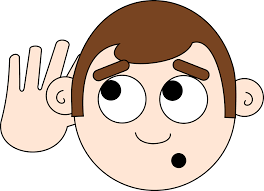  “A good listener is not only popular everywhere, but after a while he knows something.”Wilson Mizner, God’s Little Devotional for Graduates, p. 260